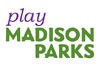 Racial Equity Change TeamWednesday September 15, 20218:00am-10:00amNext meeting Wednesday October 20, 2021“A social movement that only moves people is merely a revolt.  A movement that changes both people and institutions is a revolution.”-Dr. Martin Luther King Jr.ItemFacilitatorTopicTimeTerrenceChange Team Co-Leads UpdatesRoster check, vacancies, action plan updates, upcoming Morning Café etc.Department Equity Team merger with Civil Rights CoordinatorsPrioritizing equity team meetings30 minutesTerrenceWelcome, Introductions & Inclusion activityIntroduce yourself, section, and change teamInclusion activity: TedTalk: Immaculate Perception 13:48, Explicit bias versus Implicit biasReflections from TedTalk and new articlesHow has implicit bias shown up in your work recently?30 minutesCo-LeadsAction plan updateChange Team action planning sessions1 hour